                                Základní škola a mateřská škola Ořechov, okres Uherské Hradiště příspěvková organizace 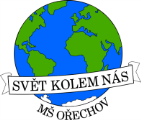 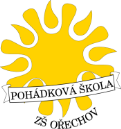                                                                                Ořechov 90, 687 37 PolešoviceTel.: 572 593 732, e-mail: zsorechov@zsmsorechov.cz16. 9. 2020 – STŘEDAOdjezd linkovým autobusem v 8:15. Proto prosíme, doveďte své děti nejpozději do 7:50, v 8:00 odcházíme z MŠ.
Předpokládaný návrat do MŠ 12:50 – 13:00.
Děti, které jdou tento den po obědě, prosím vyzvedávejte v čase 13:15 – 13:30.Prosím připravte dětem sebou:- batůžek
- pitíčko 
- kapesníky
- kšiltovku
- svačinky budou mít děti připravené od paní kuchařky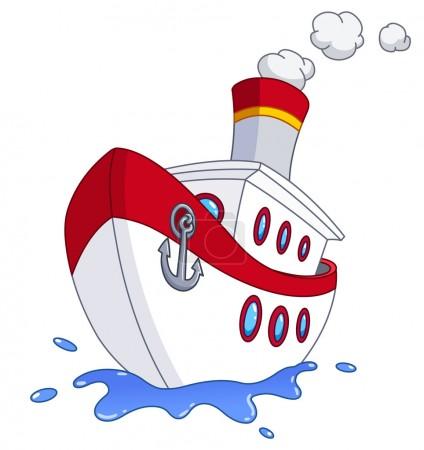 